                                                                 ANKETA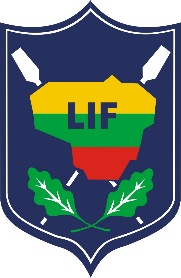 IRKLAVIMO LICENCIJAI GAUTI2019-......Prašau išduoti/pratęsti man irklavimo licenciją iki       2020  12 31Pateikiu šiuos duomenis apie save:*Pildyti didžiosiomis spausdintomis raidėmis** Pildo tik sportininkaiPasirašydamas patvirtinu, kad visi mano duomenys yra teisingi.........................................(parašas)Vardas pavardė: ..............                                                                 PRAŠYMASIRKLAVIMO LICENCIJAI GAUTI2019-               Prašau išduoti/pratęsti man irklavimo licenciją        iki 2020 12 31 Šiuo raštu patvirtinu, kad susipažinau su Irklavimo licencijos įsigijimo tvarka (patv. 2014-02-18 LIF VK), ir atitinku II straipsnio įsipareigojimų punktus:patvirtinu, kad esu gavęs gydytojo leidimą sportuoti, dalyvauti varžybose;patvirtinu, kad nevartoju draudžiamų dopingo preparatų, laikausi antidopingo taisyklių ir tvarkų; patvirtinu, kad moku plaukti;patvirtinu, kad esu susipažinęs ir laikausi saugumo taisyklių vandens akvatorijoje varžybų ir treniruočių metu;sumokėjau Irklavimo licencijos išdavimo mokestį;laikausi sąžiningumo ir LIF etikos principų.Leidžiu naudoti savo atvaizdą, nuotrauką, asmens duomenis varžybų vykdymo ar irklavimo sporto populiarinimo tikslais viešoje erdvėje (www.lif.lt  protokolai, varžybų rezultatai ir pan.).Vardas pavardė, parašas: ................Licencijos Nr.1. Vardas2. Pavardė3. Lytis4. Gimimo data (dd-mm-mmmm)5. Gyvenamosios vietos adresas6. Telefonas kontaktui7. El. pašto adresas8. Mokymosi įstaiga9. Darbovietė10. Atstovaujamas sporto klubas, organizacija11. Statusas (irkluotojas, treneris, teisėjas)12. Kategorija13. Pirmas treneris**14. Dabartinis treneris**15. Nuo kada irkluoja